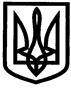 УКРАЇНАІЗЮМСЬКИЙ ЛІЦЕЙ №12ІЗЮМСЬКОЇ МІСЬКОЇ РАДИ НАКАЗ01.09.2021											№176Про затвердження розкладу занять 1-11-х класів у І семестрі 2021/2022 навчального рокуВідповідно до Санітарного регламенту для закладів загальної середньої освіти, затвердженого Наказом Міністерства охорони здоров’я України від 25.09.2020  № 2205, зареєстрованого в Міністерстві юстиції України 10 листопада 2020 р. за № 1111/35394, згідно з навчальним планом для учнів 1-2-х класів, з навчальним планом для учнів 3-4-х класів Ізюмського ліцею  № 12 Ізюмської міської ради, розробленого на виконання Закону України «Про повну загальну середню освіту», вимог нового Державного стандарту початкової загальної освіти, затвердженого  Постановою Кабінету Міністрів України від 21 лютого 2018 року № 87 (із змінами), Постанови Кабінету Міністрів України від 23 листопада 2011 р. № 1392 «Про затвердження Державного стандарту базової і повної загальної середньої освіти», враховуючи вимоги Концепції Нової української школи, Концепції загальної середньої освіти  та Концепції профільного навчання щодо організації навчального процесу в загальноосвітніх навчальних закладах, з метою ефективного здійснення регламентування режиму освітнього  процесу ліцеюНАКАЗУЮ:1.Затвердити розклад занять 1-4-х класів на І семестр 2021/2022 навчального року за згодою з профспілковим комітетом (протокол  № 40 (14) від 01.09.2021) (Додаток № 1)2. Заступнику директора з навчально-виховної роботи Бугай Л.І. ознайомити вчителів та класних керівників з розкладом уроків у 1 – 4 класах на І семестр 2021/2022 навчального року. 										                   01.09.20213.Затвердити розклад занять 5-11-х класів на І семестр 2021/2022 навчального року за згодою з профспілковим комітетом (протокол № 40 (14) від 01.09.2021) (Додаток № 2)4. Заступнику директора з навчально-виховної роботи Морміло О.С. ознайомити вчителів та класних керівників з розкладом уроків у 5 – 11 класах на І семестр 2021/2022 навчального року. 										                   01.09.20215. Категорично заборонити заміну уроків без дозволу адміністрації школи. Упродовж 2021/2022 навчального року 6. Покласти відповідальність за охорону життя, здоров’я учнів під час проведення занять на вчителів, які здійснюють навчання у класах за даним розкладом. Упродовж 2021/2022 навчального року 7. Розмістити  на сайті школи розклад уроків на І семестр 2021/2022 навчального року.					                                                                         До 03.09.20218. Контроль за виконанням даного наказу залишаю за собою. Директор ліцею							Наталія МАЛИКЗ наказом від 01.09.2021 №176 «Про затвердження розкладу занять 1-11-х класів у І семестрі 2021/2022 навчального року» ознайомлені:										Л. БУГАЙО. МОРМІЛО                                                                                                                                                                                                Додаток 1 до наказу                від 01.09.2021 № 176                                                                                                                                                                                                Додаток 2 до наказу Від 01.09.2021 №1761-А1-А1-А1-А1-А1-А1-А1-А1-Б1-Б1-Б1-Б1-Б1-Бпонеділоквівтороксередасередачетверп'ятницяп'ятницяпонеділокпонеділоквівтороксередачетверп'ятниця1ФiзкультФiзкультЯ досл. свЯ досл. свНавч.гр.(ч)Навч.гр.(ч)Навч.гр.(ч)Навч.гр.(ч)Навч.гр.(ч)Навч.гр.(ч)Навч.гр.(ч)Я досл. свЯ досл. св2Англ.мовНавч.гр.(ч)Навч.гр.(ч)Навч.гр.(ч)ФiзкультМузич.м.Музич.м.Навч.гр.(п)Навч.гр.(п)Математ.ФiзкультНавч.гр.(ч)Навч.гр.(п)3Навч.гр.(п)Навч.гр.(п)Навч.гр.(п)Навч.гр.(п)Навч.гр.(п)Математ.Математ.Англ.мовАнгл.мовМузич.мАнгл.мовДиз. і технМатемат..4Математ.Математ.Математ.Математ.Диз. і технЯ досл. свЯ досл. свМатемат.Математ.Фiзкульт.Математ.Навч.гр.(п)Фiзкульт5Англ.мовОбраз.м.Образ.м.Я досл. свЯ досл. свНавч.гр.(п)Образ.м.2-А2-А2-А2-А2-А2-А2-А2-А2-Б2-Б2-Б2-Б2-Б2-Бпонеділоквівтороксередасередачетверп'ятницяп'ятницяпонеділокпонеділоквівтороксередачетверп'ятниця1Я досл. свЯ досл. свАнгл.мовАнгл.мовЯ досл. свДиз. і технДиз. і технЧитан.Читан.Я досл.св.Укр.м/ЧитЯ досл.св.Я досл. св2Укр.мовIнформат.Укр.мовУкр.мовАнгл.мовФiзкультФiзкультАнгл.мов.Англ.мов.Укр.мовАнгл.мовУкр.мовМатемат..3Математ.Укр.м/ЧитМатемат.Математ.ФiзкультМатемат.Математ.МатематМатематАнгл.мов.Математ.Iнформат.Читан.4Читан.Математ.Читан.Читан.Математ.Укр.мовУкр.мовФiзкульт.Фiзкульт.МатематОбраз.м.Математ.Музич.м.5Англ.мовФiзкультОбраз.м.Образ.м.Читан.Музич.м.Музич.м.Укр.мовУкр.мовЧитан.Фiзкульт.Фiзкульт.Диз. і техн3-А3-А3-А3-А3-А3-А3-А3-А3-Б3-Б3-Б3-Б3-Б3-Бпонеділоквівтороксередачетверчетверп'ятницяпонеділокпонеділоквівтороквівтороксередачетверп'ятниця1Літ.чит.2Музич.мАнгл.мов.Я досл.св.Лiт.чит.Лiт.чит.Я досл. свЯ досл. свЯ досл. свЛіт.чит.Я досл. св3Англ.мов.Я досл.св.Англ.мовМатематМатематФiзкультМатемат..Математ..Математ..Математ..Укр.мовУкр.мовІнформат.4Математ..Математ.Укр.мовФiзкульт.Фiзкульт.МатематУкр.мовУкр.мовАнгл.мов.Англ.мов.Англ.мов.МатематМатемат5Укр.мовЛіт.чит.Математ.Образ.м.Образ.м.Диз. і технМузич.мМузич.мУкр.мовУкр.мовМатемат..Англ.мов.Літ.чит.6ФiзкультIнформат.Укр.мовУкр.мовУкр.мовЛіт.чит.Літ.чит.Лiт.чит.Лiт.чит.Фізкульт.Диз. і технФiзкульт7Лiт.чит.Фізкульт.Фізкульт.Я досл. свОбраз.м.4-А4-А4-А4-А4-А4-А4-А4-А4-Б4-Б4-Б4-Б4-Б4-Б4-В4-В4-В4-В4-В4-В4-В4-Впонеділоквівтороксередачетверчетверп'ятницяпонеділокпонеділоквівтороквівтороксередачетверп'ятницяпонеділоквівтороксередасередачетверчетверп'ятниця1Фiзкульт.Фiзкульт.Фiзкульт.Фiзкульт.2Я досл. свЯ досл. свЛіт.чит.Диз. і технДиз. і технІнформат.Я досл. свЯ досл. свЯ досл. свЯ досл. свЯ досл. свЛіт.чит.Укр.мов.Я досл. свФiзкульт.Англ.мов.Англ.мов.Я досл. свЯ досл. свЯ досл. св3Математ.Математ.Я досл. свАнгл.мов.Англ.мов.Математ.ФiзкультФiзкультМатемат.Математ.Фiзкульт.Математ.Літ.чит.Математ.Математ.Математ..Математ..Математ.Математ.Математ.4Англ.мов.Укр.мовМатемат.Математ.Математ.Укр.мовІнформат.Інформат.Укр.мовУкр.мовМатемат.Англ.мов.МатематУкр.мовМузич.мФiзкультФiзкультДиз. і технДиз. і технІнформат.5Укр.мовАнгл.мов.Укр.мовЛіт.чит.Літ.чит.Літ.чит..Математ.Математ.Літ.чит.Літ.чит.Англ.мов.Музич.м.Образ.м.Англ.мов.Укр.мов.Укр.мовУкр.мовАнгл.мовАнгл.мовФiзкульт6Образ.м.Літ.чит.Музич.м.Укр.мовУкр.мовАнгл.мов.Англ.мов.Укр.мовФiзкультДиз. і технЛіт.чит.Літ.чит.Літ.чит.Літ.чит.Літ.чит.Літ.чит.Укр.мов7.Літ.чит.Образ.м.Образ.м.5-А клас5-А клас5-А клас5-А клас5-А клас5-А клас5-А клас5-А клас5-А клас5-А класПонеділоквівтороквівтороксередасередачетверчетверп'ятниця11Зар.літ/ 13Англ.мова /13/9Англ.мова /13/9Зар.літ. /13Зар.літ. /13Англ. мова/13/9Англ. мова/13/9Англ. мова 9/1322Математ./13Фізкульт.Фізкульт.Укр. літ. /13Укр. літ. /13Укр. мова /13/16Укр. мова /13/16Укра. мова 13/1633Історія /13Укр.мова /13/16Укр.мова /13/16Укр.мова /13/16Укр.мова /13/16Фіз. культ.Фіз. культ.Математика /1344Укр.літ. /13Рос.мова /13Рос.мова /13Основи здор./13Основи здор./13Інформат.11/16Інформат.11/16Природозн. /13 55Труд.навч.Математ. /13Математ. /13Математ. /13Математ. /13Образ.мист. /13Образ.мист. /13Рос. мова /1366Труд.навч.Муз.мист./13Муз.мист./13Природозн. /13Природозн. /13Математ./13Математ./13Історія /1377Фізкульт.Фізкульт.5-Б клас5-Б клас5-Б клас5-Б клас5-Б клас5-Б клас5-Б клас5-Б клас5-Б клас5-Б класпонеділокпонеділоквівтороквівтороксередасередачетверчетверп'ятниця1Труд.навч.Труд.навч.Англ.мова /8Англ.мова /8Природозн. /8Природозн. /8Англ. мова/8Англ. мова/8Математ./82Труд.навч.Труд.навч.Муз.мист.Муз.мист.Математ. /8Математ. /8Укр. мова/8Укр. мова/8Англ. мова /83Математ./8Математ./8Укр.мова /8Укр.мова /8Укр.мова /8Укр.мова /8Математ./8Математ./8Укр. мова /84Укр.літ. /8Укр.літ. /8Фізкульт.Фізкульт.Фізкульт.Фізкульт.Фіз. культ.Фіз. культ.Історія /85Зар.літ/8Зар.літ/8Рос.мова /8Рос.мова /8Зар.літ. /8Зар.літ. /8Інформат./11/16Інформат./11/16Природозн. /86Історія /8Історія /8Математ. /8Математ. /8Укр. літ. /8Укр. літ. /8Образ.мист./8Образ.мист./8Рос. мова /87Основи здор./8Основи здор./85-В клас5-В клас5-В клас5-В клас5-В клас5-В клас5-В клас5-В клас5-В клас5-В клас1Історія /7Історія /7Фізкульт.Фізкульт.Укр.мова /7Укр.мова /7Образ.мист./7Образ.мист./7Природозн. /72Зар.літ/7Зар.літ/7Математ. /7Математ. /7Зар.літ./7Зар.літ./7Фіз. культФіз. культІсторія /73Труд.навч.Труд.навч.Англ.мова /7Англ.мова /7Математ. /7Математ. /7Англ. мова/7Англ. мова/7Англ. мова /74Труд.навч.Труд.навч.Укр.мова /7Укр.мова /7Укр. літ. /7Укр. літ. /7Математ./7Математ./7Рос. мова /75Математ./7Математ./7Муз.мист.Муз.мист.Фізкульт.Фізкульт.Укр. мова/7Укр. мова/7Укр. мова /76Укр.літ. /7Укр.літ. /7Рос.мова /7Рос.мова /7Основи здор./7Основи здор./7Інформат./11/16Інформат./11/16Математ. /77Природозн. /7Природозн. /76-А клас6-А клас6-А клас6-А клас6-А клас6-А клас6-А клас6-А клас6-А клас6-А класпонеділокпонеділоквівтороквівтороксередачетверчетверп'ятниця11--------22Історія /19Історія /19Труд.навч.Труд.навч.Муз.мист.Укр. мова/19/7Укр. мова/19/7Англ.мова /19/933Образ.мист./19Образ.мист./19Труд.навч.Труд.навч.Рос.мова/19Англ. мова/19/9Англ. мова/19/9Історія/1944Укр.мова/19/17Укр.мова/19/17Укр.літ./19Укр.літ./19Матем./19Укр. літ./19Укр. літ./19Фіз. культ.55Математ./19Математ./19Математ./19Математ./19Укр.мова/19/10Фіз. культ.Фіз. культ.Географія /1966Рос.мова/19Рос.мова/19Зар.літ/19Зар.літ/19Біологія /19Математ./19Математ./19Математ./1977Географія /19Географія /19Основи здор./19Основи здор./19Інформант. /11/16Історія/19Історія/19Біологія /1988Фізкульт.Фізкульт.Зар.літ./19Англ.мова і.кАнгл.мова і.кУкр.мова/19/15 біологія і.к6-Б клас6-Б клас6-Б клас6-Б клас6-Б клас6-Б клас6-Б клас6-Б клас6-Б клас6-Б класпонеділокпонеділоквівтороквівтороквівтороксередачетверчетверп'ятниця1Англ. мова і.к.Англ. мова і.к.-------2Математ./12Математ./12Математ./12Математ./12Математ./12Матем./12Історія/ 12Історія/ 12Укр. мова /14/123Рос.мова/12Рос.мова/12Основи здор./12Основи здор./12Основи здор./12Укр.мова/12/14Укр. мова/12/11Укр. мова/12/11Англ. мова /12/94Історія /12Історія /12Труд.навч.Труд.навч.Труд.навч.Зар.літ./12Математ./12Математ./12Математ./125Укр.мова/12/13Укр.мова/12/13Труд.навч.Труд.навч.Труд.навч.Рос.мова/12Укр.літ./12Укр.літ./12Історія/126Географія /12Географія /12Укр.літ./12Укр.літ./12Укр.літ./12Муз.мист.Фіз. культ.Фіз. культ.Біологія/127Образ.мист./12Образ.мист./12Фізкульт.Фізкульт.Фізкульт.Біологія /12Англ. мова/12/9Англ. мова/12/9Географія/128Біологія і.к.Біологія і.к.Зар.літ/12Зар.літ/12Зар.літ/12Інформант. /11/16Фіз. культ.7-А клас7-А клас7-А клас7-А клас7-А клас7-А клас7-А клас7-А клас7-А клас7-А класпонеділокпонеділоквівтороквівтороксередачетверп'ятницяп'ятниця11--------22Фізика /18Фізика /18Алгебра /18Алгебра /18Труд.навч.Зар. літ./18Геом./алгебра /18Геом./алгебра /1833Біологія/18Біологія/18Укр.літ./18Укр.літ./18Труд.навч.Алгебра/18Фізика /18Фізика /1844Рос.мова /18Рос.мова /18Біологія/18Біологія/18Геометрія/18Хімія/18Історія У./18Історія У./1855Геометрія/18Геометрія/18Фізкульт.Фізкульт.Історія в./18Основи здор./18Англ. мова /18/9Англ. мова /18/966Географія /18Географія /18Англ.мова/18/9Англ.мова/18/9Зар.літ./18Укр. мова/18/15Укр. мова/18/20Укр. мова/18/2077Фіз.культ.Фіз.культ.Історія У./18Історія У./18Укр.літ./18Фіз. культ.Муз.мистМуз.мист88Інформант./11/16Інформант./11/16Рос.мова/18Рос.мова/18Укр.мова/15/18/хімія/18Образ.мист./18Географія /18Географія /187-Б клас7-Б клас7-Б клас7-Б клас7-Б клас7-Б клас7-Б клас7-Б клас7-Б клас7-Б класпонеділокпонеділокпонеділоквівтороквівтороксередачетверчетверп'ятниця1-	-	-	------2Рос.мова/10Рос.мова/10Рос.мова/10Англ.мова/10/9Англ.мова/10/9Укр.мова/14/10/хімія/10Основи здор./10Основи здор./10Геом./алгебра/103Геометрія/10Геометрія/10Геометрія/10Рос.мова /10Рос.мова /10Геометрія /10Хімія/10Хімія/10Географія /104Географія /10Географія /10Географія /10Алгебра/10Алгебра/10Труд.навч.Укр. мова/10/20Укр. мова/10/20Фізика /105Біологія /10Біологія /10Біологія /10Укр.літ./10Укр.літ./10Труд.навч.Алгебра/10Алгебра/10Історія У. /106Фізика/15Фізика/15Фізика/15ФізкультФізкультУкр.літ./10Зар. літ./10Зар. літ./10Англ. мова /10/97Інформант./11/16Інформант./11/16Інформант./11/16Біологія/10Біологія/10Зар.літ./10Образ.мист./10Образ.мист./10Укр. мова /10/58Фіз.культ.Фіз.культ.Фіз.культ.Історія У./10Історія У./10Історія в./10Фізична культураФізична культураМуз.мист.8-А клас8-А клас8-А клас8-А клас8-А клас8-А клас8-А клас8-А клас8-А клас8-А класпонеділокпонеділоквівтороквівтороксередачетверчетверп'ятниця11Фізкульт.Фізкульт.Хімія /14Хімія /14Рос.мова/14Географія/14Географія/14Біологія /1422Фізика /14Фізика /14Рос.мова/14Рос.мова/14Англ.мова/14/9Алгебра/14Алгебра/14Фіз.культ.33Зар.літ./14Зар.літ./14Алгебра/14Алгебра/14Геометрія/14Труд. навч.Труд. навч.Геом./алгебра/1044Геометр. /14Геометр. /14Харківщинозн./14Харківщинозн./14Укр.мова/14/8Англ. мова/14/9Англ. мова/14/9Зар. літ./14 55Географія /14Географія /14Фізкульт.Фізкульт.Історія У./14Істор. У./14Істор. У./14Інформат./11/1666Інформат./11/16Інформат./11/16Укр.мова/14/10Укр.мова/14/10Історія в./14Мистецтво/14Мистецтво/14Осн. здор. /1477Біологія/14Біологія/14Укр.літ./14Укр.літ./14Хімія/14 Укр.літ./14 Укр.літ./14Фізика /1488Географія і.к.Географія і.к.8-Б клас8-Б клас8-Б клас8-Б клас8-Б клас8-Б клас8-Б клас8-Б клас8-Б клас8-Б класпонеділокпонеділокпонеділоквівтороквівтороксередачетверчетверп'ятниця1Геометр. /20Геометр. /20Геометр. /20Рос.мова/20Рос.мова/20Геометр./20Алгебра/20Алгебра/20Фіз. культ. 2Фізкульт.Фізкульт.Фізкульт.Хімія /20Хімія /20Рос.мова/20Англ. мова/20/9Англ. мова/20/9Зар.літ./203Фізика /20Фізика /20Фізика /20Фізкульт.Фізкульт.Історія У./20Географія/20Географія/20Осн. здор./204Географія /20Географія /20Географія /20Алгебра /20Алгебра /20Англ.мова/20/9Труд. навч.Труд. навч.Біологія /205Інформат./11/16Інформат./11/16Інформат./11/16Укр.мова /20/14Укр.мова /20/14Укр.мова/20/7Укр. літ./20Укр. літ./20Фізика /206Біологія/20Біологія/20Біологія/20Харківщинозн./20Харківщинозн./20Хімія /20Історія У./20Історія У./20Інформат./11/167Зар.літ./20Зар.літ./20Зар.літ./20Укр.літ/20Укр.літ/20Історія в./20Мистецтво/20Мистецтво/20Геом./алгебра/208Географія і.к./20Географія і.к./20Географія і.к./209-А клас9-А клас9-А клас9-А клас9-А клас9-А клас9-А клас9-А клас9-А клас9-А класпонеділокпонеділокпонеділоквівтороквівтороксередачетверчетверп'ятниця1Мистецтво /17Мистецтво /17Мистецтво /17Укр.мова/17/12Укр.мова/17/12Фізика/15Алгебра/17Алгебра/17Рос. мова /172Біологія /17Біологія /17Біологія /17Геометрія /17Геометрія /17Фізкульт.Рос. мова/17Рос. мова/17Біологія/173Алгебра/17Алгебра/17Алгебра/17Харківщинозн./17Харківщинозн./17Алгебра/17Фізика/17Фізика/17Зар. літ./174Фізика /15Фізика /15Фізика /15Осн.здор./17Осн.здор./17Хімія/17Зар.літ./17Зар.літ./17Укр. мова/17/195Географія /17Географія /17Географія /17Інформат./11/16Інформат./11/16Інформатат./11/16Англ. мова/17/9Англ. мова/17/9Фіз.культ.6Фізкульт.Фізкульт.Фізкульт.Хімія/17Хімія/17Укр.літ./17Географія/17Географія/17Укр.літ./177Історія У./17Історія У./17Історія У./17Англ.мова/17/9Англ.мова/17/9Історія в../17Правознавство 17Правознавство 17Істрія У. /178Труд.  навч.Труд.  навч.9-Б клас9-Б клас9-Б клас9-Б клас9-Б клас9-Б клас9-Б клас9-Б клас9-Б клас9-Б класпонеділокпонеділоквівтороквівтороксередачетверчетверп'ятниця11Біологія /4Біологія /4Геометрія /4Геометрія /4Алгебра/4Фізика/4Фізика/4Зар.літ. /422Мистецтво/4Мистецтво/4Укр.мова /4/13Укр.мова /4/13Фізика /4Алгебра/4Алгебра/4Рос. мова/433Фізкульт.Фізкульт.Хімія /4Хімія /4Хімія/4Рос. мова/4Рос. мова/4Укр.мова/4/144Алгебра/4Алгебра/4Інформ./11/16Інформ./11/16Інформант./11/16Географія/4Географія/4Фіз. культ.55Фізика/4Фізика/4Англ.мова/4/9Англ.мова/4/9Укр.літ./4Зар. літ./4Зар. літ./4Біологія/466Історія У/4Історія У/4Осн.здор/4Осн.здор/4Історія в./4Англ. мова/4/9Англ. мова/4/9Історія У./477Географія/4Географія/4Харківщинозн./4Харківщинозн./4Фізкульт.Труд. навч.Труд. навч.Укр.літ.488Правознавство/4Правознавство/410-А клас10-А клас10-А клас10-А клас10-А клас10-А клас10-А клас10-А клас10-А клас10-А класпонеділок понеділок вівтороквівтороксередачетверчетверп'ятниця11Англ.мова/15/9Англ.мова/15/9Мистецтво/15Інформат./11/16Мистецтво/15Інформат./11/16Фіз.культ.Зар. літ./15Зар. літ./15Мистецтво  /1522Алгебра/15Алгебра/15Укр.мова/19/15Укр.мова/19/15ЗУ15/16/Географія/15Фізика/15Фізика/15Фізика /1533Укр.мова/15/4Укр.мова/15/4Фізика /15Фізика /15ЗУ/15/16Біологія/15Біологія/15Історія У. /1544Фізкульт.Фізкульт.Хімія /15Хімія /15Укр.літ/15Алгебра/15Алгебра/15Укр. мова /15/1955ГО/15ГО/15Геометрія/15Геометрія/15Англ..мова15/9ГО/15ГО/15Алгебра /1566Укр.літ./15Укр.літ./15Біологія /15Біологія /15Історія в./15Хімія/15Хімія/15Фіз. культ.77Історія У./15Історія У./15Укр.літ./15Укр.літ./15Укр.мова/15/13Географія/15Географія/15Укр. літ. /1588Історія і.к./15Історія і.к./15Інформант./11/16Інформант./11/16Математика і.к./1510-Б клас10-Б клас10-Б клас10-Б клас10-Б клас10-Б клас10-Б клас10-Б клас10-Б клас10-Б клас11Укр.мова/5Укр.мова/5Геометрія/5Геометрія/5Англ..мова/5Біологія/5Біологія/5Фізика /522ГО/5ГО/5Біологія/5Біологія/5Укр.мова/5Хімія/5Хімія/5Історія У./533Алгебра/5Алгебра/5Укр.мова/5Укр.мова/5Фізкульт.ГО/5ГО/5Мистецтво/544Англ.мова/5Англ.мова/5Фізика/5Фізика/5ЗУ/5/10Фізика/5Фізика/5Геометрія/555Фізкульт.Фізкульт.Укр.літ./5Укр.літ./5ЗУ/5/10/Географія /5Алгебра/5Алгебра/5Укр.мова/566Історія У.Історія У.Мистецтво/12Інформат./11/16Мистецтво/12Інформат./11/16Укр.літ./5Географія/5Географія/5Укр. літ./577Укр.літ.Укр.літ.Хімія /5Хімія /5Історія в./5Зар.літ./5Зар.літ./5Фіз. культ.88Математика і.к./5Математика і.к./5Історія і.к.Інформант./11/1611-А клас11-А клас11-А клас11-А клас11-А клас11-А клас11-А клас11-А клас11-А клас11-А класпонеділокпонеділоквівтороквівтороксередачетверчетверп'ятниця11Фізика /15Фізика /15Фізика /1Фізика /1Укр.літ./1Фіз. культ.Фіз. культ.Укр.літ. /122Алгебра/1Алгебра/1Астрономія /1Астрономія /1Геометрія/1Біологія/1Біологія/1Алгебра /133Укр.літ./1Укр.літ./1Біологія /1Біологія /1Фізика/1Укр. мова/1/13Укр. мова/1/13Фіз. культ.44Мистецтво./1/Історія в./1Мистецтво./1/Історія в./1Укр.мова/1/5Укр.мова/1/5Історія в./1Англ. мова/1/20Англ. мова/1/20Англ. мова /1/955Укр.мова/1/20Укр.мова/1/20Географія /1Географія /1Хімія /1Укр.літ./1Укр.літ./1Укр. мова /1/1766Зар.літ./1Зар.літ./1Історія У./1Історія У./1Фізкульт.Історія У./1Історія У./1ЗУ/ 1/577Геометрія /1Геометрія /1Інформант./11/16Інформант./11/16Мистецтво /1Хімія/1Хімія/1ЗУ/ 1/5/інформ. /11/1688Математика і.к./1Математика і.к./1Англ..мова і.к/1Історія і.к./15